02380 529952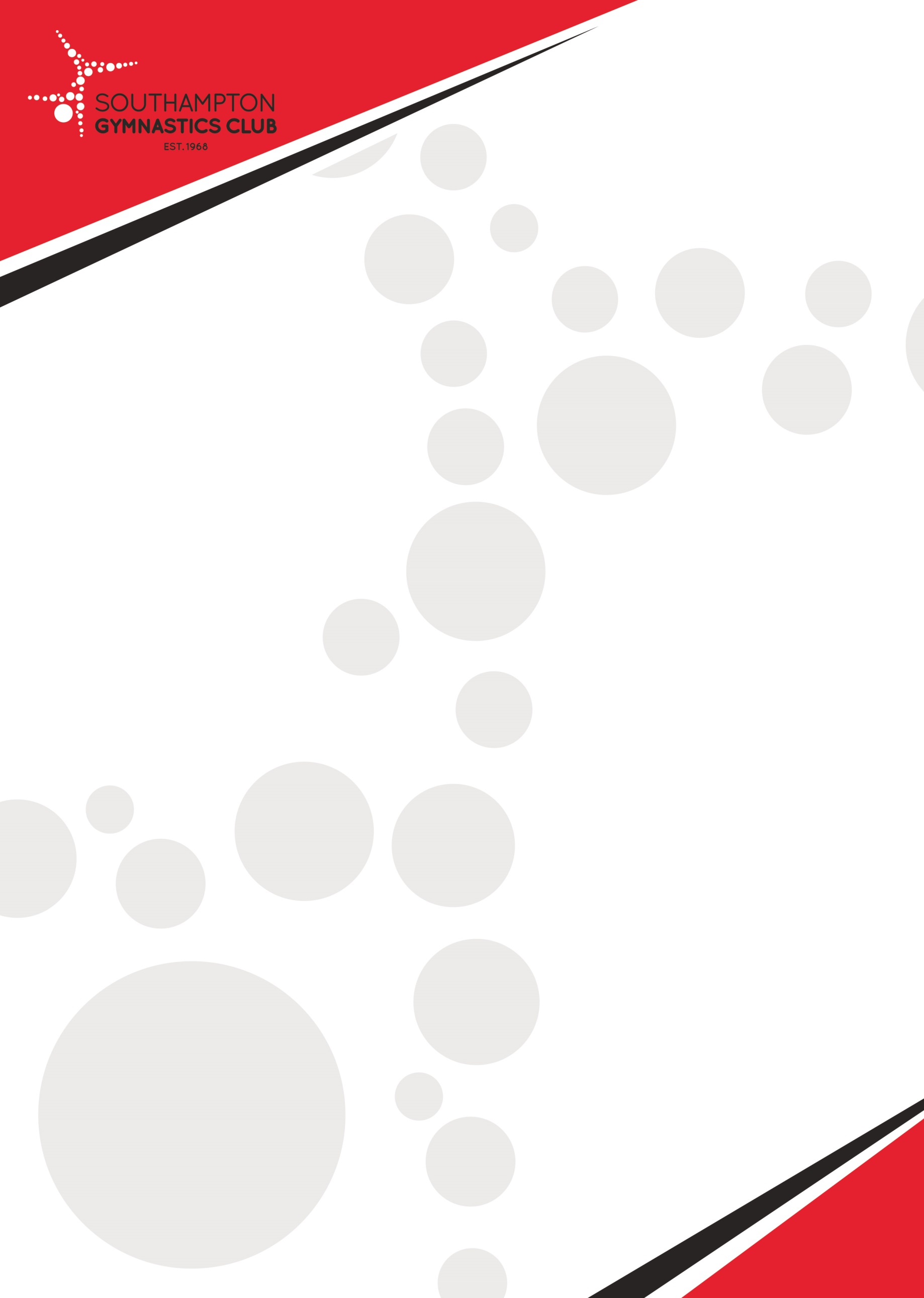 admin@sotongym.co.ukSouthampton Gymnastics Club (same site as Redbridge Community School), Cuckmere Lane, SO16 9AREaster Holiday Gymnastics Child’s Name: ………………………………………………………….………….    Age:  ……………..…………Is your child a current member of Southampton Gymnastics Club?      Yes       No  If no, please ensure that a participation form is fully filled out before they enter the GymPlease tick the ALL relevant boxes.Payment can be made by cash, cheque (payable to SAGC) or online at: http://www.sotongym.co.uk/info/online-paymentsParent/Guardian Name:..............................................................................................................................Email Address……………………………………………………….. Contact Number........................................................Payment Enclosed £................................CASH/CHEQUE/ONLINE ref: ………………………………………...…………Date ........................................………………...                      Signature ....................................................